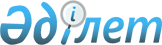 Об утверждении стандарта оказания государственной услуги "Выдача справок в пенсионные фонды, территориальные подразделения Комитета дорожной полиции МВД для оформления наследства несовершеннолетним детям"
					
			Утративший силу
			
			
		
					Постановление акимата Тимирязевского района Северо-Казахстанской области от 26 июня 2008 N 190. Зарегистрировано Управлением юстиции Тимирязевского района Северо-Казахстанской области 21 июля 2008 года N 13-12-72. Утратило силу - постановлением акимата Тимирязевского района Северо-Казахстанской области от 13 ноября 2009 года N 217      Сноска. Утратило силу - постановлением акимата Тимирязевского района Северо-Казахстанской области от 13.11.2009 г N 217

      В соответствии с постановлением Правительства Республики Казахстан от 30 июня 2007 года № 558 «Об утверждении Типового стандарта оказания государственной услуги», в целях повышения качества оказания государственных услуг государственными органами, финансируемыми из районного бюджета, акимат района ПОСТАНОВИЛ:



      1. Утвердить прилагаемый стандарт оказания государственной услуги «Выдача справок в пенсионные фонды, территориальные подразделения Комитета дорожной полиции МВД для оформления наследства несовершеннолетним детям», предоставляемой государственным учреждением «Отдел образования Тимирязевского района Северо-Казахстанской области».



      2. Контроль за исполнением настоящего постановления возложить на заместителя акима района Ганжа Л.В.



      3. Настоящее постановление вводится в действие по истечении десяти календарных дней со дня первого официального опубликования.      Аким района                                Б. Жумабеков

Утвержден

постановлением акимата района

26 июня 2008 года № 190 Стандарт оказания государственной услуги «Выдача справок в

пенсионные фонды, территориальные подразделения Комитета

дорожной полиции МВД для оформления наследства

несовершеннолетним детям» 

1. Общие положения      1. Данный государственная услуга определяет порядок выдачи справок в пенсионные фонды, территориальные подразделения Комитета дорожной полиции МВД для оформления наследства несовершеннолетним детям (далее - государственная услуга).

      2. Форма оказываемой государственной услуги: частично автоматизированная.

      3. Государственная услуга оказывается на основании статей 22, 23, 24 Гражданского кодекса Республики Казахстан от 27 декабря 1997 года, пункта 3 статьи 13 Закона Республики Казахстан от 16 апреля 1997 года «О жилищных отношениях», пункта 3 статьи 58, статьи 114 Закона Республики Казахстан от 17 декабря 1998 года «О браке и семье», статьи 14 Закона Республики Казахстан от 8 августа 2002 года «О правах ребенка в Республике Казахстан», Положения об органах опеки и попечительства Республики Казахстан, утвержденного Постановлением Правительства Республики Казахстан от 9 сентября 1999 года № 1346

      4. Государственная услуга оказывается государственным учреждением «Отдел образования Тимирязевского района Северо-Казахстанской области» (далее ГУ «ОО»), расположенным по адресу: 151100 Северо-Казахстанская область, Тимирязевский район, село Тимирязево, улица Уалиханова, 7.

      5. Формой завершения оказываемой государственной услуги является выдача справки-разрешения на получение пенсионных накоплений, справки-согласия в территориальные подразделения Комитета дорожной полиции МВД на осуществление действий с имуществом, принадлежащим несовершеннолетним.

      6. Данная государственная услуга предоставляется физическим лицам (далее - потребитель).

      7. Государственная услуга оказывается в следующие сроки:

      1) сроки оказания государственной услуги с момента сдачи потребителем необходимых документов - не более трех дней;

      2) максимальное допустимое время ожидания в очереди при сдаче необходимых документов - не более тридцати минут;

      3) максимальное допустимое время ожидания в очереди при получении документов - не более тридцати минут.

      8. Оказание государственной услуги осуществляется бесплатно.

      9. Полная информация о порядке оказания государственной услуги публикуется в районной газете «Нива», информация о необходимых документах, а также образцы их заполнения располагаются на стенде в здании ГУ «ОО», находящемся по адресу: Тимирязевский район, село Тимирязево, улица Уалиханова,7

      10. Государственная услуга предоставляется ежедневно, кроме субботы и воскресенья, с 9.00 до 18.00 часов, перерыв на обед с 13.00  до 14.00 часов. Прием осуществляется в порядке очереди, без предварительной записи и ускоренного обслуживания.

      11. Место предоставления услуги: ГУ «ОО» расположено на втором этаже здания по адресу: Тимирязевский район, село Тимирязево, улица Уалиханова, дом № 7. 

2. Порядок оказания государственной услуги      12. Для получения справки в пенсионные фонды, территориальные подразделения Комитета дорожной полиции министерства внутренних дел представляются следующие документы:

      заявление произвольной формы;

      оригинал и копия удостоверения личности заявителя;

      свидетельства о рождении ребенка (детей);

      оригинал и копия свидетельства о браке;

      оригиналы и копии других документов (свидетельство о расторжении брака, о смерти, справка  в случае рождения ребенка вне брака);

      копия свидетельства о праве на наследство по закону (заверенная нотариусом);

      оригинал и копия документа на машину (техпаспорт) в случае, если справка нужна в территориальные подразделения Комитета дорожной полиции министерства внутренних дел.

      13. Бланки заявлений для обращения за оказанием данной услуги не предусмотрены

      14. Документы, необходимые для получения государственной услуги сдаются потребителем специалисту ГУ «ОО».

      15. Потребителю после сдачи документов выдается талон с указанием даты принятия документов и даты получения потребителем государственной услуги.

      16. Выдача справки посредством электронной почты, сайта не осуществляется. Справка выдается при личном посещении.

      17. В предоставлении государственной услуги может быть отказано в  случае непредставления потребителем одного из документов, указанных в пункте 12 настоящего стандарта.

      В случае отказа ГУ «ОО» информирует потребителя в течение одного рабочего дня и выдает письменное обоснования причин отказа. 

3. Принципы работы      18. Деятельность ГУ «ОО» основывается на принципах:

      соблюдения Конституции и законов Республики Казахстан;

      противостояния проявлениям коррупции;

      предоставления полной информации об оказываемой государственной услуге;

      обеспечения сохранности полученных в установленном порядке документов;

      корректности и вежливости. 

4. Результаты работы      19. Результаты оказания государственной услуги потребителям измеряются показателями качества и доступности (согласно приложению).

      20. Целевые значения показателей качества и доступности государственных услуг, по которым оценивается работа ГУ «ОО», ежегодно утверждаются специально созданной рабочей группой. 

5. Порядок обжалования      21. Разъяснение порядка обжалования действия (бездействия) должностного лица, оказание содействия в подготовке жалобы производится работниками ГУ «ОО».

      22. Жалоба подается:

      1) Акиму Тимирязевского района – Тимирязевский район, село Тимирязево, улица Уалиханова, 1, телефон 2-12-40

      2) В Тимирязевский районный суд, село Тимирязево, улица Уалиханова, 1, телефон 2-05-81

      23. Принятая жалоба регистрируется в журнале обращений граждан и рассматривается в предусмотренные действующим законодательством сроки. О результатах рассмотрения жалобы заявителю сообщается в письменном виде, ответ направляется почтой либо вручается лично заявителю. 

6. Контактная информация      24. Контактные данные начальника ГУ «ОО»: Тимирязевский район, село Тимирязево, улица Уалиханова, дом № 7.

      25. Другая полезная информация для заявителя:

      1) Департамент образования Северо-Казахстанской области, адрес: город Петропавловск, улица Конституции,58, телефон 46-34-32.

      2) Аппарат акима Тимирязевского района адрес: Тимирязевский район, село Тимирязево, улица Уалиханова, 1, телефон 2-12-40.

Приложение

к стандарту оказания государственной услуги

«Выдача справок в пенсионные фонды, территориальные

подразделения Комитета дорожной полиции МВД для

оформления наследства несовершеннолетним детям» Таблица. Значения показателей качества и доступности
					© 2012. РГП на ПХВ «Институт законодательства и правовой информации Республики Казахстан» Министерства юстиции Республики Казахстан
				Показатели качества и

доступностиНормативное

значение

показателяЦелевое

значение

показателя в

последующем

годуТекущее

значение

показателя

в отчетном

году12341. Своевременность1. Своевременность1. Своевременность1. Своевременность1.1. % (доля) случаев

предоставления услуги

в установленный срок

с момента сдачи

документа9585751.2. % (доля)

потребителей,

ожидавших получения

услуги в очереди не

более 40 минут9090852. Качество2. Качество2. Качество2. Качество2.1. % (доля)

потребителей,

удовлетворенных

качеством процесса

предоставления услуги9075702.2. % (доля) случаев

правильно оформленных

документов

должностным лицом

(произведенных

начислений, расчетов

и т.д.)9580753. Доступность3. Доступность3. Доступность3. Доступность3.1. % (доля)

потребителей,

удовлетворенных

качеством и

информацией о порядке

предоставления услуги8070653.2. % (доля) случаев

правильно заполненных

потребителем

документов и сданных

с первого раза9080753.3 % (доля) услуг информации, о которых доступно через Интернет5045404. Процесс обжалования4. Процесс обжалования4. Процесс обжалования4. Процесс обжалования4.1. % (доля)

обоснованных жалоб

общему количеству

обслуженных

потребителей по

данному делу0,10,20,254.2. % (доля)

обоснованных жалоб,

рассмотренных и

удовлетворенных в

установленный срок9590854.3. % (доля)

потребителей,

удовлетворенных

существующим порядком

обжалования8570654.4. % (доля)

потребителей,

удовлетворенных

сроками обжалования9570655. Вежливость5. Вежливость5. Вежливость5. Вежливость5.1. % (доля)

потребителей,

удовлетворенных

вежливостью персонала9010095